Пазлы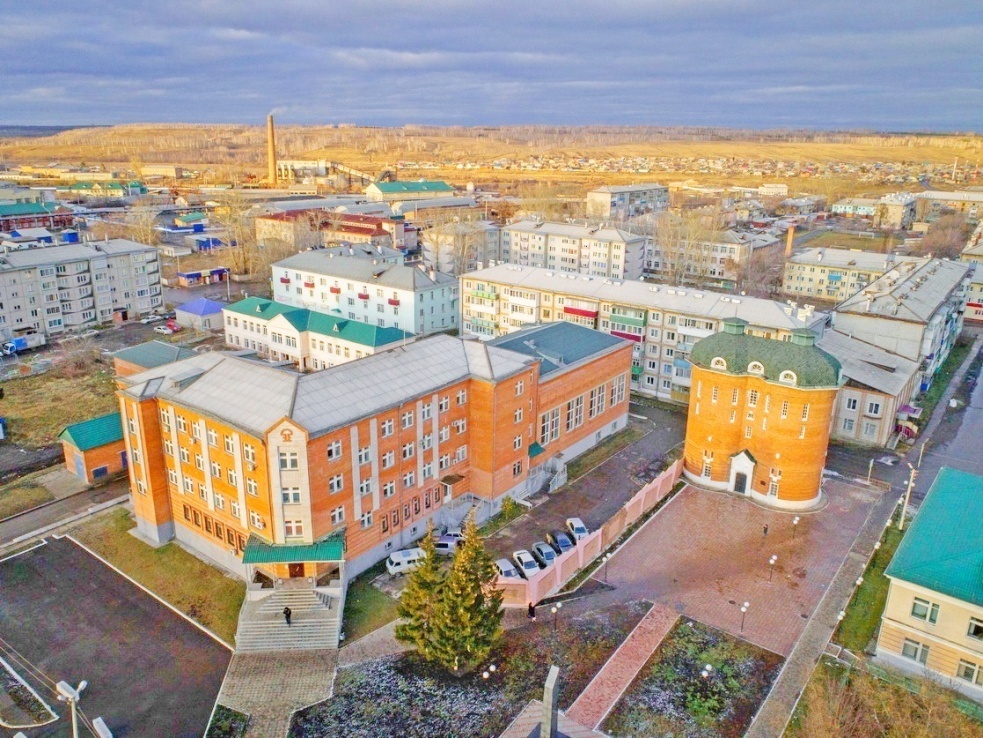 Знатоки города Иланский